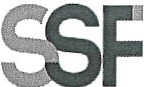 SUPERINTENDENCIA DELSISTEMAFINANCIEROFECHA: 10/03/2023Versión pública según Art. 30 LAIP. Por supresión de información confidencial. Art. 24 Lit. c. LAIP.SSF 2023ORDEN DE COMPRANo.	82PROVEEDOR: GBM DE EL SALVADOR, S.A. DE C.V.NIT:	xxxxxxxxxxxxxxxxUNIDAD SOLICITANTE: DEPARTAMENTO DE GESTIÓN HUMANAADMINISTRADOR O.C.: ANA SILVIA LIMA ESCOBARFAVOR SUMINISTRAR LO SIGUIENTE:24REQUERIMIENTO No. 115/2023ANALISTA: MAIRA DURÁNBIEN	SERVICIO   XSON: DOS MIL TRESCIENTOS SETENTA Y TRES US DÓLARES 00/100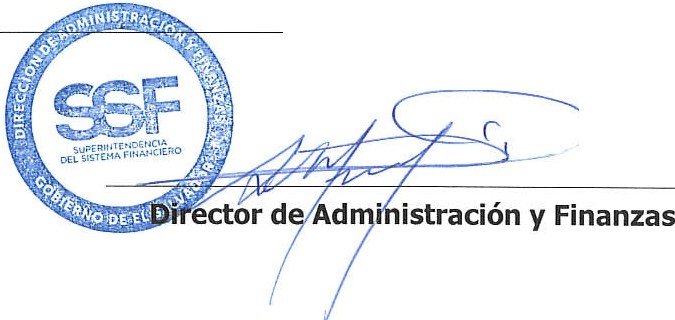 CANTIDADCODIGODESCRIPCION	COSTOUNITARIOCOSTO TOTAL6410201LOCALES395.50002,373.00INSCRIPCIÓN DE SEIS EMPLEADOS DE LA INSTITUCIÓN ENCAPACITACIÓN VIRTUAL DENOMINADA: "PROGRAMA DE ESPECIALIZACIÓN EN CIBERSEGURIDAD, MÓDULO 6:PRUEBAS DE PENETRACIÓN EN APLICACIONES MÓVILES", SEGÚN TÉRMINOS DE REFERENCIA Y OFERTA ANEXA.1410201LOCALES0.00000.00PLAZO DE ENTREGA: DEL 15 DE MARZO AL 18 DE MAYODE 2023 EN HORARIO DE 06:00PM A 09:00PM1410201LOCALES0.00000.00FORMA DE ENTREGA: VIRTUAL